BREAKING NEWSLETTER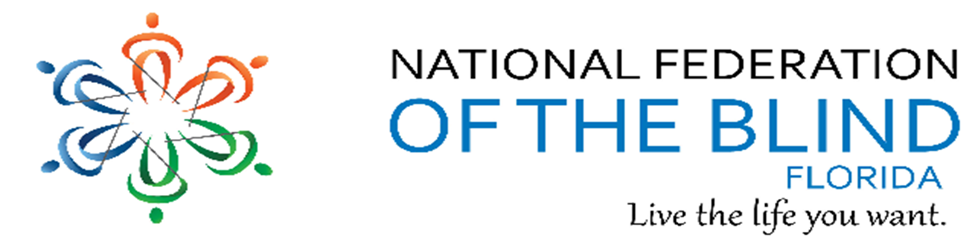 Issue 25	May/June 2020President’s noteGreetings Federation Family,We can stay connected with our federation family by meeting in the zoom cloud even with other affiliates.  We should have some state convention information very soon. Look for it on our listserv. Do not forget to register to attend our virtual 2020 National Convention as soon as possible.  Let’s continue to reach out and share our love, hope and strength with one another.Denise Valkema, President NFB OF Floridapresident@nfbflorida.orgFacebook & Twitter @nfbfloridaFind us on twitter and FB @nfbfloridaWe are filled with hope, energy and love by participating in the National Federation of the Blind. Every day we work together to help blind people live the lives they want.How to navigate our newsletter with headings:  To enable the quick keys on/off with JAWS use the command “insert + z”.  By default, the quick keys are off in Microsoft Word.  To browse through the headings of the newsletter.  Make sure you have quick keys on and then press the letter “h”.  This keyboard command will move from heading to heading on the document.  When you find the title of the heading you would like to read, you can use the “insert +down arrow” or the “insert +numbpad2”.What’s in this NewsletterBirthdays & CelebrationsThe NFBF would like to celebrate: Birthdays: May:  Kaye Baker – JacksonvilleTom Bellone – Daytona BeachJanet Beyer – State-WideJennifer Bird – Treasure CoastJean Cerullo – Daytona BeachRussell Davis - JacksonvilleChet Roth – Treasure CoastJune:  Lauren Blum – StatewideJames Brock – JacksonvilleDonald Christie – TallahasseeDonnie Coker - Treasure CoastFran Cupeta - StatewideLeslie McKinnley – StatewideMary Hannah-Morris - Treasure CoastScott Wilson - StatewideAnniversaries:Donald and Jada Christie – Tallahassee, MayDoug and Melissa Ingram -Tallahassee, MayDavid and Kathy Roskos – Gainesville, MayImportant Calendar EventsState Convention:Virtual convention date to be announced soon.National Convention:July 14-18, 2020 Virtual Convention Article, Announcements and CommentsNFB 2020 National Convention – WE ARE GOING VIRTURAL2020 Dates - Tuesday, July 14 through Saturday, July 18, 2020Considering the ongoing impact and wide-ranging effects of the COVID-19 pandemic, the 2020 National Convention will be held virtually for the first time.Join us as we celebrate NFB’s eightieth anniversary and expand our circle of participation, connecting blind Americans from coast to coast for what we expect to be the largest gathering of blind people in history.How to ParticipateThe agenda for the 2020 National Convention will feature most of the elements our members know and love, with some new twists. There will be multiple ways to participate in and interact with all convention events, from video conferencing to phone access. Plus, as local conditions permit, NFB affiliates will organize in-person gatherings in conjunction with sessions being held at the national level to enhance the convention experience.Registration Members are requested and non-members are invited to register at no cost in order to get access to exclusive offers, convention announcements, door prizes, and other exciting content.Register online today for the 2020 National Convention.  It will close Monday, June 15th.*Operating the national convention virtually still costs money. While registration is free, we welcome and encourage donations to support our ongoing work to protect the rights of all blind Americans.*If you previously registered for the 2020 National Convention, either online or through the mail, you will be contacted about your registration fees and banquet ticket purchases.*If you wish to mail in your registration, please use this accessible PDF registration form.Give $20 CampaignEach year, thousands of Federation members purchase raffle tickets or make donations during national convention to various funds that support blind people.In 2020, your generosity is still needed to fund our great programs. When you give $20 or more between May 15 and July 18 noon ET, you will be entered into the Kenneth Jernigan Convention Drawing to win the following:Round-trip transportation for two for the 2021 NFB National ConventionHotel at the conventionRegistration and banquet tickets for two$1,000 in walking-around cashThis drawing will be to support the following funds:Kenneth Jernigan Fund: The proceeds from this fund are used to bring a number of attendees to their first national convention. It is named for Dr. Jernigan who planned our conventions for more than forty years and who did so much to make them what they are today.SUN Fund: These funds are being set aside in the event that they are needed to support the Federation during difficult times.White Cane Fund: These dollars go directly to the general treasury of the Federation.tenBroek Fund: These dollars go to the tenBroek Memorial Fund which owns the property at 200 East Wells at Jernigan Place in Baltimore for the benefit of blind people.More Chances to Win!Each $20 donation is a chance to win. Your name will be placed in the drawing for each increment of $20 you give. Give $100 and you will be entered into the drawing five times.How to Contribute and QualifyYou must specify a fund in order to be entered into the drawing. You can do this either in the “Contribution Note” field in our online donation form or in the memo if giving by check. Choose one of the following funds: Kenneth Jernigan Fund, SUN Fund, White Cane Fund, or the tenBroek Fund. Your donation will be counted for the drawing regardless of which fund you designate.Donate online now.Donate via phone by calling our donation line at 410-659-9314 and selecting option 4 to donate.Send a check to National Federation of the Blind Jernigan Institute, 200 East Wells Street Baltimore, MD 21230. Be sure to have #NFB20 and the fund you are donating to in the memo.Note: The winner of the drawing will be announced July 18, 2020 at the banquet.Help us share the Federation with others. Thank you for your generosity.Convention Memory Minute ContestFor many, the first convention becomes a life-changing experience. As a means of encouraging others to register for this year’s convention, please share a video or audio message about a special memory of your first convention in less than sixty seconds. Use #NFB20 in a social media post or submit the entry directly by e-mail or phone, and be entered to win a cash prize and have your story shared at this year’s convention.Contest Rules - We are seeking entries that are heartwarming, funny, and creative.All entries must:Be less than one minute!Be received by July 1, 2020.Include the words “National Federation of the Blind” in full.Include your name in spoken form.You must also:Nominate three other people by name to participate.Register for convention.How to SubmitOn Social Media - Post your video using #NFB20 on Facebook, Twitter, Instagram, or TikTok. In the same post, tag three others to participate too.By E-mail - If you do not have social media, record a video, voice memo, or audio file with your phone or computer, and email the file to NFB20@nfb.org.By Phone - Call 410-659-9314, extension 2020, and leave a one-minute voicemail of your experience. Still be sure to nominate three friends as part of your message, then call them to share the news and encourage their participation.Note: Submissions by phone or email may be used on National Federation of the Blind social media.Prizes and Award AnnouncementThe Kenneth Jernigan Convention Scholarship Fund Committee will review submissions and award the top three winners based on creativity and impact of their story. Submissions will be played during convention and winners will be announced at the banquet.First Place Winner: $200Second Place Winner: $150Third Place Winner: $100Apple Tips and TricksApple Tips and Tricks By Camille Tate Accessing Voice Over Practice This tip is from our ever-researching friend, Russ Davis. Many of us attend the affiliate’s Technology call each month because we want to learn something interesting about technology and how we use it. Some of us are new to our iPhones and find voice over to be a trial at times. There are so many gestures you can use to perform so many tasks, it is hard to keep up. You must ask yourself at least a few times, “is it a three-finger double tap to turn off speech or is it a two-finger double tap”? Or, you cannot remember what a four-finger swipe left or right does, just when you need to know it. Here is a simple shortcut to learn some of those valuable gestures, without entering the Settings menu. If you perform a four-finger double tap, it opens the voice over practice. You can play around with all the various swipes and multiple finger-taps to learn what function they perform. When you are finished practicing, just do another four-finger double tap to exit.Laugh it up!Laugher is the best medicine.  Take as much as you like.Mr. and Mrs. Jones had been married for over 65 years.  One day their pastor asked Mr. Jones, “What is the secret to a long and happy marriage?”Mr. Jones thought about it and finally said.  “Well, we’ve never had an argument.”The Pastor asked, “How can that be?  You’ve been married over 65 years.”Mr. Jones said, “Well, when me and my wife got married, we jumped in the buggy and took off for our honeymoon.  A little way down the road, the horse stopped in the middle of the road.  My wife got out of the buggy and looked the horse dead in the eye and said, “That’s One!”  She got back into the buggy and we took off again. A little way down the road, the horse stopped a second time.  My wife got out of the buggy and looked the horse dead in the eye and said, “That’s Two!”  She got back into the buggy and we took off again. A little way down the road, the horse stopped a third time.  My wife got out of the buggy and shot the horse dead between the eyes.  When she got back into the buggy, I turned to her and said, “Darling you can’t do that, he was just a dumb animal”. She turned to me and said, “That’s One!”  And we never had an argument. Member SpotlightMember SpotlightFROM EYEGLASSES TO SUNGLASSES by Judy GibbonsBeing a member of an incredibly unique and diversely interesting group, the NFB helps to center and ground you in a way that motivates me to keep going from day to day. I have had various challenges in my life that would have made some people give up, but I am not that kind of person. For as long as I can remember my eyesight has been an issue for me. I can honestly say that my experience of going from wearing eyeglasses to sunglasses, is an ongoing journey. My family are a good and continuous support group that I rely on, but I need to go back to where my life took a turn that my family and I were not prepared for. As a young woman I was looking forward to living life with my husband and children, enjoying my work as a childcare worker at my church Childcare Center. During my seventh year of work on the 24th of December I woke up to find my left eye having sight only in the upper half of my eye and nothing but blackness on the lower half of my eye. I went to the emergency room at Bascom Palmer Eye Institute to find out that my retina was hanging on by a tread. This was my best eye, since my right eye was already gone due to the cataract which took my right eye vision many years earlier. Between December 24, 2007 and January 6, 2017, there have been events in my life that have made me grateful for every moment of positive and happy times to cherish.  With my sight diminishing over the years, I was determined to stay focused and be an inspiration to my children and the rest of my family. It was during my time at the Light House of Miami that I learned about the NFB and all the technology that could help me be more independent in my daily life. First, I lost my uncle in 2009; my mom in 2010; my husband in 2011; my daughter in 2012; then my sister in 2017. Dealing with all of this while losing my remaining sight, would have quite possibly made someone else go into a deep depression. It is my faith in Jesus, and trusting Him to strengthen, direct and guide me that gave me the ability to find the simple joys in life.  I thank God for the know how to let go of all things that are just too much for me to handle. This one thought along with the fact that I wanted to be there for my children who were still not yet ready to start life on their own kept me going. Being the only living parent left for them, I decided to start college even during all life’s ups and downs.  I always wanted to attend college, but life happened. I attend Miami-Dade College to study business. I use my GPA to challenge my kids that are in college or are planning to go to college as an encouragement to them.  To not let anything hinder and to use all trials in life as a steppingstone to the goals they set for their future. This is a gem in my treasure chest of positive encouragement for everyone that needs it. The ability that God has blessed me with, will help me reach my goals, and hope for a better day has kept me going until I succeed in what I set my hand to do. Because, “I can do all things, through Christ who strengthens me.” (Philippians 4: 19) KJV. I miss being able to see all my children’s and grand children’s faces as well, I just use the sight that God gave me to look at the world with that sight that he provides.  Recipe ConnerSubmitted by Tameka SaffoldThis hydrating fruit salad will be a staple at your barbecues this summer. Plus, you can turn it into refreshing spa water!  An optional pinch of salt balances things out and makes the fruit taste even sweeter. Hydrating Fruit Salad with Honey & Mintyields: 8 servingsprep time: 10 MINUTES total time: 10 MINUTESIngredients1/2 small seedless watermelon, chopped (about 6 cups)1-pint strawberries, quartered1/2-pint blueberries3 Persian cucumbers (or 1 seedless cucumber), sliced1 lime, juiced1 tablespoon honey2 tablespoons chopped fresh mint1 pinch salt (optional)InstructionsCombine the fruit in a large bowl.In a small bowl, whisk together the lime juice, honey, fresh mint, and salt (if using). Pour over the fruit and toss to combine.Refrigerate 1 hour, or until thoroughly chilled.Notes:  Add 1 cup fruit salad to a pitcher and cover with sparkling water for a refreshing drink!Nutrition InformationAmount Per ServingCalories 68Total Fat 0gSaturated Fat 0gCholesterol 0mgSodium 4mgFiber 2gSugar 12gProtein 1gHealth and WellnessHealth Tips of the day for Living1  Maintain a routine2  Eat a healthy and variety of foods3  Exercise regularly4  Swap saturated with unsaturated fats5  Eat lots of fruits6  Drink plenty of water7  Eats lots of vegetables8  Meditation9  Reduce taking salt and sugar10 Maintain a healthy weightLink City  Here are some important links that may be of interest.NFB:  https://nfb.org/NFBF:  http://nfbflorida.org/Braille Monitor – June 2020 https://www.nfb.org/images/nfb/publications/bm/bm20/bm2006/bm2006tc.htmPresidential Release: May 2020 #494 https://www.nfb.org//images/nfb/audio/podcast/presidential-releases-en/may-release-page-audio.mp3Nation's Blind Podcast – May 13, 2020 – Behind the Scenes of Presidential Release Live:  https://www.nfb.org/sites/www.nfb.org/files/2020-05/nations_blind_podcast_may_2020_live_release.mp3Inspiration Corner“You can always tell a real friend: when you've made a fool of yourself he doesn't feel you've done a permanent job.”- Laurence J. Peter Legislative Updates from the desk of Camille TateLegislative Committee From the desk of Camille Tate As the country slowly begins to “normalize”, an issue has arisen that may affect each and every blind person in the State of Florida. This is an election year and our ability to vote may be impacted by the logistics of safely voting, while maintaining that same right to vote. Voting is both a right and a privilege. Casting a secret and independent vote is a cornerstone of who we are as a free nation. The aftermath of COVID-19 has accelerated the importance of accessible voting, whether you cast your ballot at a polling precinct or use Vote by Mail (formerly known as absentee ballot). Across the nation, vote by mail has become ever more present and many states are turning to an electronic means of voting. What does that mean for us, the nation’s blind? It may determine our ability to vote in the upcoming primary and later General Election. Each state can determine how the voting process is conducted and our opportunity to weigh in is now. The State of Florida is on the brink of certifying a vote by mail system and it is up to us to make our voices heard so we can ensure blind people are not left out and unable to vote secretly and independently. The State Legislation Sub-Committee met on May 19 to discuss this increasingly relevant issue. The National Federation of the Blind of Florida is composing a letter to Governor DeSantis, the Secretary of State, Division of Elections and the President of the Supervisor of Elections. This letter will be both an educational tool and a means to bring understanding of our concerns as blind people how critical accessible vote by mail is to our ability to exercise our right to vote. We will be asking each of you to support this effort by sending this letter to Tallahassee and your own county Supervisor of Elections. This is critical to ensuring our voting rights are considered in the certification of any vote by mail system the state will employ for this and future elections. The world has changed, and we must seize the opportunity to make sure we are not left behind. We encourage our members to come to the Legislative Committee meetings, held the third Tuesday of the month. A sub-committee to work on state legislation has also been formed. To join either or both efforts, keep an eye on our Florida list for meeting notices and other pertinent information. The steps we take on the advocacy path will bear fruit for all future generations of Florida’s blind population.For further information, contact the Legislative Committee Co-Chairs: ctate2076@att.net Camille Tate, Ctate2076@att.net, 321 372 4899 Merry Schoch, merrys@verizon.net, 813 625 1850 Photo GalleryMarilyn Baldwin, President of Central Florida Chapter is a member of the League of Women Voters of Orange County, Board of Directors. Below see Marilyn in the  photo along with some of the board members during their recent orientation meeting. (5th row, 4th picture from left)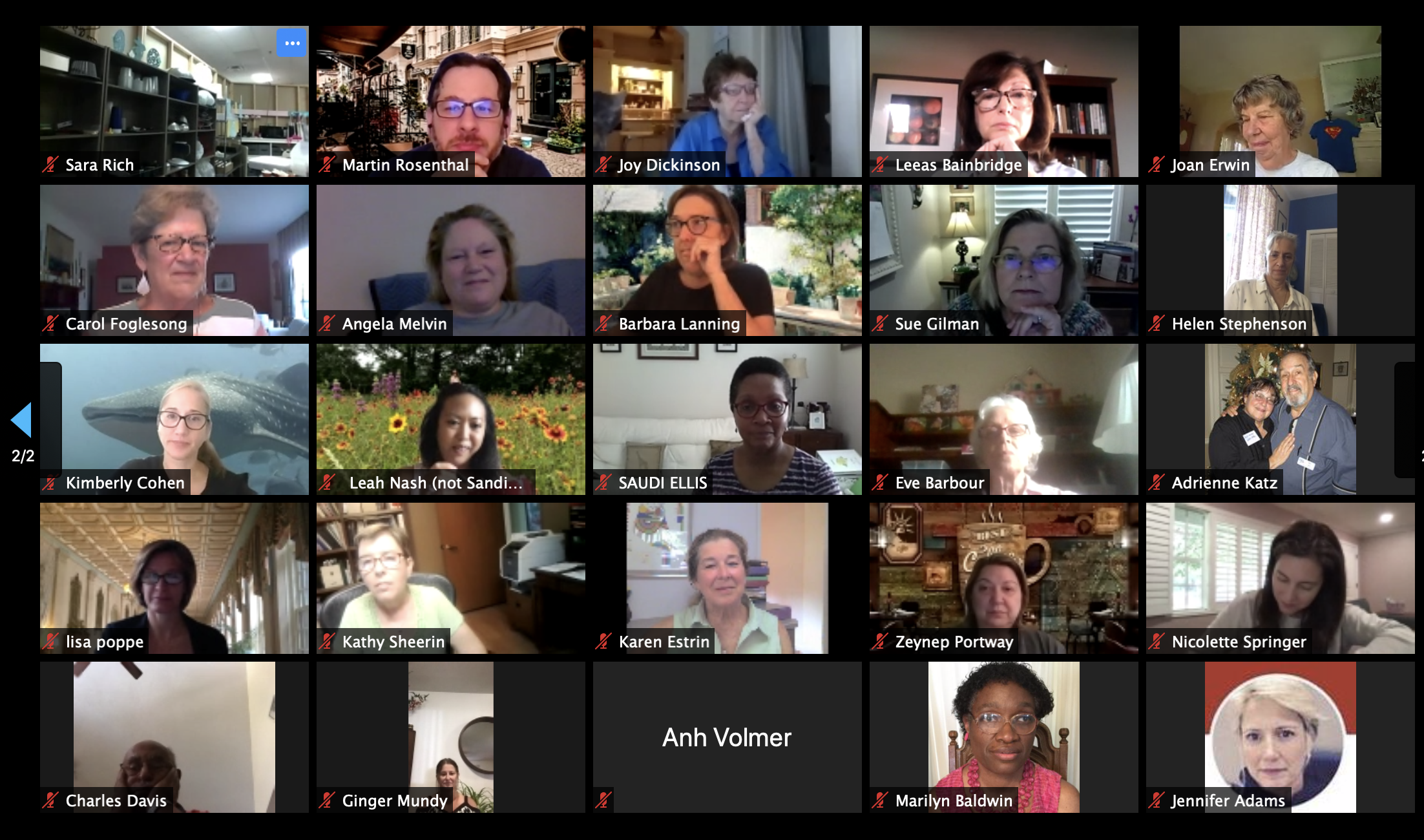 Chapters Greater Broward Chapter:   Jake McEntyre, President, Phone: 954-946-4148, Email: jmac1920@yahoo.com.  Meetings are held the 2nd Saturday of each month at the Westfield Broward Mall located at 8000W. Broward Blvd. Plantation, Florida 33312 from 10:30 a.m. until 12:30 p.m. meetings take place inside the Plantation Police Outreach Center, just inside the north entrance to the mall.Central Florida Chapter:  Marilyn Baldwin, President, 407-293-0565 Home and 407-810-0554 Cell.  Meetings are held the third Saturday of each month from 11 A.M. to 1 PM at Lighthouse Central Florida, 215 East New Hampshire Street Orlando, Florida 32804.  Please like us on Facebook at: https://www.facebook.com/groups/410985858949160.Greater Daytona Beach Chapter:  Brian Norton, President, Phone: 386-871-3359 Email: brian.edward.norton@outlook.com.  Meetings are held the fourth Saturday of the month from 1:00 till 3:00pm at Houligans Speedway restaurant, 1725 International Speedway Blvd. Daytona Beach, Florida. Follow Us on Facebook: www.facebook.com/nfbdaytonaGainesville Chapter: Judith Hamilton, President; Phone: 352-373-7806, Email: gainesville_nfb@earthlink.net. Gainesville Chapter meets monthly. We are meeting via teleconference until further notice.  The Gainesville Chapter members would like to thank Russ Davis, NFB FL Newsline Coordinator for visiting our chapter meeting and speaking to us about NFB NEWSLINE.  In addition, we would like to thank President Denise Valkema for attending her first Gainesville Chapter teleconference in May. Guests are always welcome.Greater Jacksonville Chapter:  Andy Rood, President; radiorexandy@gmail.comm, (904) 844-1449.  Meetings are held the first Saturday of each month and take place at the Independent Living Resource Center, 2709 Art Museum Drive, Jacksonville, Florida 32207 from 10:00 AM until 12 Noon.  Please join us if you are in the area. Welcome aboard New President Rood!Melbourne - Space Coast Chapter:  Camille Tate, President; Phone: 321-372-4899; Email: ctate20176@att.net.  Facebook: www.facebook.com/nfbmelbourne.  We meet on the second Saturday of each month, currently via teleconference during the current pandemic. Hopefully, we can return to in person meetings soon. Contact Camille Tate, President, (321) 372-4899 for more information.Greater Miami Dade Chapter Jorge Hernandez – President; Phone: 305-877-2311; Email: jeh1065@comcast.net. The chapter held their monthly meeting via telephone conference, and it was great to hear our members and the information shared to assist all of our members in Miami.  We are meeting via telephone conference until governmental officials deemed it safe to venture out in groups again. Our meetings are held on the third Thursday of each month at Denny's Restaurant located at 5825 N.W. 36 Street Miami, FL 33166 from 7:00 p.m. until 8:30 p.m.Palm Beach Chapter: Tekesha Saffold, President; 561-707-4799; Email: tnsaffold82@gmail.com.   Meetings are held the Second Saturday of each month at IHOP at 1503 Belvedere Road, West Palm Beach, Florida from 10 am until noon.Polk Chapter: Joe King, President: Phone: 863-293-5648; Email:  joenkitty@earthlink.net.  Our meetings are held the second Saturday of the month at Perkins Pancake House and Bakery located at 6005 Cypress Garden Blvd. Winter Haven, FL 33884 from 10:00 AM-12:00 Noon.Florida State-Wide Chapter: Paul Martinez, President; Phone: 813-390-5720; Email: nfbf.statewide@gmail.com.  Meetings are held the Third Sunday of each month at 8 pm (Eastern Time) via conference call using the following number: 605-475-4700 using the access code 800550#.  Tallahassee Chapter:   Jada Christie, President; Phone: 850-766-9378 Email: emeraldpink15@gmail.com. We meet the first Monday of each month from 6:30-8:00 p.m., at the Lighthouse of the Big Bend located at 3071 Highland Oaks Terrace, Tallahassee, FL 32301. We will be meeting via telephone conference until further notice due to the COVID-19 restrictions.Tampa Chapter: Miranda Kilby, President; Phone: 352-942-0417; Email:  NFBF.Tampa@gmail.com.  Join us on the fourth Saturday of each month, from 12 Noon to 2:00 PM at Beef O Brady's located at 8810 North Himes Avenue, Tampa, FL 33614. The chapter is busy planning a BELL (Braille Enrichment for Literacy and Learning) program. We are looking at holding the program June 17th through the 28th. Treasure Coast Chapter: Tamika Butts, President; 772-708-3749, E-mail: tamika_butts@gmail.com.  The Chapter will have conference call meetings until further notice. Our calls are held the 2nd Saturday of each month.DivisionsDeaf-Blind Division:  The Division meets on the second Tuesday of the month. Keep an eye on the Florida List and Save the Date calendar for meeting notices and announcements. President: Brian Norton.Florida Association of Guide Dog Users (FLAGDU): Merry Schoch, President, Phone: 813-625-1850, Email: flagdu@nfbflorida.orgFlorida Organization of Parents of Blind Children (FOPBC): Cherice Togun, President; 407-257-7637; chericeflemingtogun@hotmail.com. Contact the President for meeting date and time.Groups and Committees:Blind Parents Connect - NFB of Florida: Nicole Fincham-Shehan – Coordinator, Phone: 561-768-5424; Email:  ndfinchamshehan@yahoo.com.  If anyone has any questions or concerns, please feel free to contact me on my cell number.  We will meet via conference call on Tuesday April 14th at 9pm.  In addition, if you know of a blind parent or even a blind child who is having difficulties with virtual or distance learning, please feel free to contact me for assistance.F.A.B.S. - Florida Association of Blind Students:  Rafael Fernandez, Phone: 305- 903-6299, Email: rafael.fernandez0617@gmail.com.  Call Rafael information and details.Communication Committee:  We have been busy proofing items for members, sending out a calendar outline to help us all stay organize, and growing slowly on our social media platforms. Dan has sent out an email regarding our 50th anniversary project and hopefully submissions will start rolling in. We encourage everyone to submit something towards this project. We are trying to wrap up our PSA project, so if you have not recorded the 1-minute message, please do so soon.Communities of Faith Group:  We meet on the second Monday of each month at 8:00 P.M. Our group is continually growing, and all are welcome.  If you are interest in joining us in this uplifting and comforting committee, call 712-775-7031, Code 938047311#  or 1 touch mobile: 712-775-7031,938047311#  Marilyn Baldwin Chair or Kathy Davis co-chair. Community Service: Tekesha Saffold – Chair, Phone: (561) 707-4799, Email: tnsaffold82@gmail.com.  Meetings are held the first Tuesday of each month at 8 pm via conference call using the following telephone number and access code: 712-775-7031,938047311#.Diabetics Group:  Lauren Blum, Telephone: 352-584-0795, Email: laurenblum79@gmail.com.  Meetings are held the second Monday of each month at 7pm via conference call using the following telephone number and access code: 712- 775-7031,938047311#. The Diabetic Awareness Group held their meeting on January14th and had a lively discussion on what constitutes as a carbohydrate.  Diversity and Inclusion: The committee meets on the first Wednesday of each month at 8 p.m. The call-in number is 712-775-7031, access code 938047311. Keep an eye on the list for any notices from the committee. Chair: Marilyn Baldwin.Fundraising Committee: Paul Martinez – Chair, 11903 Rose Harbor Drive Apt: 113, Tampa, Florida 33625, Phone: 813-390-5720, Email: fundraising@nfbflorida.org  Legislative Committee:  The Legislative Committee meets on the third Tuesday of the month. Keep an eye on the Florida List for meeting notices. Co-Chairs: Merry Schoch and Camille Tate.NFBF Book Club:  The book club meets the fourth Thursday of each month at 8 p.m. The call-in number is 712-775-7031, access code 938047311.. Keep an eye on the Florida List for meeting notices and the selection for the month. Coordinator: Camille Tate.NFB411: Our next NFB411 Call To be announced.Newsline:  Russ Davis, Chairperson. 844-827-7371, newslinesupport@nfbflorida.orgPresident and Vice President Committee: We would like to know what you all would like to discuss next. We are stronger together, when we work together! Call in number: 712-775-7031, access code: 938047311.Senior Concerns Committee: Gloria Mills-Hicks, Chairman; Phone: 813-340-9754; Email: Glorianfb@irescuetax.com. Meetings are held the First Thursday of each month at 8pm via conference call using the following telephone number and access code: 712-775-7031,938047311#.   Technology Q and A: Rafael Fernandez – Chair; Email: rafael.fernandez0617@gmail.com.   Meetings are held monthly on the fourth Monday at 8:00 pm via conference call using the following telephone number and access code: 712-775-7031,938047311#.The National Association of Blind Veterans:   "BLIND VETS SERVING BLIND VETS" Dr. Vernon Humphrey, President; The National Association of Blind Veterans,                           PO Box  784957, Winter Garden, Florida  34778; Email  mr_president@nabv.org, Phone: 706-329-7690NFBF Board of Director’s InformationPlease contact any of the board with questions, comments, concerns or for general information.  Denise Valkema -President Phone: 305-972-8529Email: president@nfbflorida.orgPaul Martinez - 1st Vice President Phone: 813- 390-5720Email: paul09ms@gmail.comMiranda Kilby – 2nd Vice PresidentPhone: 352- 942-0417Email: mbkilby@gmail.com  Sylvia Young-SecretaryPhone: 850- 322-5937Email: secretary@nfbflorida.orgMerry Schoch –TreasurerPhone: 813-523-6573Email: merrys@verizon.netBoard Members: Lauren BlumPhone: 352-584-0795Email: laurenblum79@gmail.comJorge HernandezPhone: 305-877-2311 Email: jdh6@bellsouth.netCamille TatePhone: 321-372-4899Email: ctate2076@att.netRafael FernandezPhone: 305-903-6299Email: rafael.fernandez0617@gmail.com  Editor: Sylvia YoungTo have something posted in the NFBF Newsletter please submit it to the editor, Sylvia young at secretary@nfbflorida.org by the 15th of each odd month.